СРАВНИТЕЛЬНАЯ ТАБЛИЦА к проекту приказа Министра финансов Республики Казахстанот «_____» _______ 2021 года № _____ «О внесении изменений в приказ Первого заместителя Премьер-Министра Республики Казахстан – Министра финансов Республики Казахстан от 2 сентября 2019 года № 953 «Об утверждении Требований к трехкомпонентной интегрированной системе и ее учету, Правила ее установки и применения»№Структурный элементДействующая редакцияПредлагаемая редакция ОбоснованиеТребования к трехкомпонентной интегрированной системе и ее учетуТребования к трехкомпонентной интегрированной системе и ее учету1.пункт 77. Работа ТИС обеспечивается с использованием аппаратно-программного комплекса, включающего:1) контрольный компонент (контрольно-кассовую машину с функцией фиксации и передачи данных, включенную в государственный реестр контрольно-кассовых машин (далее - ККМ));2) платежный компонент ТИС (система (устройство) для приема безналичных платежей);3) учетный компонент ТИС (программа для автоматизации управления торговли, оказания услуг, выполнения работ и учета товаров, а также обеспечивающая выполнение функций, указанных в подпункте 1) пункта 14 настоящих Требований). 7. Работа ТИС обеспечивается с использованием аппаратно-программного комплекса, включающего:1) контрольный компонент, состоящий из одного и (или) нескольких контрольно-кассовых машин с функцией фиксации и передачи данных, включенные в государственный реестр контрольно-кассовых машин (далее – ККМ);2) платежный компонент ТИС, состоящий из одного и (или) нескольких систем (устройств) для приема безналичных платежей);3) учетный компонент ТИС (программа для автоматизации управления торговли, оказания услуг, выполнения работ и учета товаров, а также обеспечивающая выполнение функций, указанных в подпункте 1) пункта 14 настоящих Требований).Национальной палатой предпринимателей Республики Казахстан «Атамекен» письмом от  16.11.2020  года №14376/19 предлагается расширить технические возможности  трехкомпонентной интегрированной системы в части обеспечения прием оплаты с использованием платежных карточек от   нескольких Pos-терминалов от разных банков.Также расширено технические требования по применению нескольких контрольно – кассовых машин с функцией фиксации и (или) передачи данных. 2.пункт 926. Учет ТИС осуществляется Комитетом путем включения модели в Единый реестр ТИС (далее - Единый реестр) и предусматривает следующие действия:1) правообладатель ТИС, состоящий на регистрационном учете в качестве налогоплательщика, представляет эталонный образец ТИС, а также на бумажном носителе и в электронном формате следующие документы:заявление о внесении модели ТИС в Единый реестр по форме, согласно приложению к настоящим Требованиям;паспорт производителя, техническая документация и руководство по эксплуатации: интегрированной системы, состоящей из ККМ, системы для приема безналичных платежей, а также учетного компонента ТИС;документ, подтверждающий наличие прав на ТИС;акт по результатам испытаний на соответствие требованиям информационной безопасности;2) должностное лицо Комитета, на которое возложены соответствующие полномочия, в течение 3 (три) рабочих дней со дня представления эталонного образца ТИС и документов, предусмотренных подпунктом 1) настоящего пункта:проверяет:соответствие сведений, указанных в заявлении, представленным документам;наличие модели ККМ в государственном реестре контрольно-кассовых машин;передает в Экспертный совет при Комитете эталонный образец ТИС и документы, предусмотренные подпунктом 1) настоящего пункта;3) Экспертный совет при Комитете в течение 15 (пятнадцать) рабочих дней со дня представления должностным лицом Комитета эталонного образца ТИС и документов, предусмотренных подпунктом 1) настоящего пункта:проводит экспертизу эталонного образца ТИС и технической документации на предмет их соответствия настоящим Требованиям;по результатам экспертизы выносит протокольное решение о включении или отказе о включении ТИС в Единый реестр;включает модель ТИС в Единый реестр.26. Учет ТИС осуществляется Комитетом путем включения модели в Единый реестр ТИС (далее – Единый реестр) и предусматривает следующие действия:1) правообладатель ТИС, состоящий на регистрационном учете в качестве налогоплательщика, представляет эталонный образец ТИС, а также на бумажном носителе и в электронном формате следующие документы:заявление о внесении модели ТИС в Единый реестр по форме, согласно приложению к настоящим Требованиям;паспорт производителя, техническая документация и руководство по эксплуатации: интегрированной системы, состоящей из ККМ, системы для приема безналичных платежей, а также учетного компонента ТИС;документ, подтверждающий наличие прав на ТИС;акт по результатам испытаний на соответствие требованиям информационной безопасности.При этом акт по результатам испытаний на соответствие требованиям информационной безопасности не требуется, в случае подключения к эталонному образцу ТИС новой модели и (или) моделей ККМ, и (или) системы (устройства) и (или) систем (устройств) для приема безналичных платежей ТИС, ранее включенных в Единый реестр моделей ТИС. 2) должностное лицо Комитета, на которое возложены соответствующие полномочия, в течение 3 (три) рабочих дней со дня представления эталонного образца ТИС и документов, предусмотренных подпунктом 1) настоящего пункта:проверяет:соответствие сведений, указанных в заявлении, представленным документам;наличие модели и (или) моделей ККМ в государственном реестре контрольно-кассовых машин;передает в Экспертный совет при Комитете эталонный образец ТИС и документы, предусмотренные подпунктом 1) настоящего пункта;3) Экспертный совет при Комитете в течение 15 (пятнадцать) рабочих дней со дня представления должностным лицом Комитета эталонного образца ТИС и документов, предусмотренных подпунктом 1) настоящего пункта:проводит экспертизу эталонного образца ТИС и технической документации на предмет их соответствия настоящим Требованиям;по результатам экспертизы выносит протокольное решение о включении или отказе о включении ТИС в Единый реестр;включает модель ТИС в Единый реестр.Национальной палатой предпринимателей Республики Казахстан «Атамекен» письмом от  16.11.2020  года №14376/19 предлагается расширить технические возможности  трехкомпонентной интегрированной системы в части обеспечения прием оплаты с использованием платежных карточек от   нескольких Pos-терминалов от разных банков.Также расширено технические требования по применению нескольких контрольно – кассовых машин с функцией фиксации и (или) передачи данных. 3.Приложениек Требованиям к трехкомпонентнойинтегрированной системе и ее учету Заявление о включении модели трехкомпонентной интегрированной системы (далее - ТИС) в Единый реестр1. Наименование правообладателя ТИС _____________________________________________2. Индивидуальный/бизнес-идентификационный номер (ИИН/БИН) ____________________________________________________________________________________________________3. Местонахождение правообладателя ТИСобласть ______________________________ город ____________________________________район ______________________  улица _______________________  дом _________________4. Название ТИС _______________________________________________________________________________________________________________________________________________5. Наименование модели учетной системы, модели контрольно-кассовой машины с функцией фиксации и передачи данных, модели системы (устройства) для приема безналичных платежей ТИС_____________________________________________________________________________________________________________________________________________________________________________________________________________________________________________6. Номер документа, подтверждающего разрешение на правообладание ТИС, номер идентификации программного продукта______________________________________________________________________________________________________________________________________________________________7. Класс продукта  _______________________________________________________________8. Разработчик ТИС  _____________________________________________________________9. Версия _________________________ Дата разработки ТИС __________________________10. Местонахождение разработчика ТИСобласть ______________________________ город ____________________________________район ______________________  улица _______________________  дом _________________11. Я, _________________________________________________________________________ подтверждаю, что указанные в заявлении данные являются официальными и что все прилагаемые документы являются действительными.Прилагается __________ листов.Правообладатель ТИС ______________________________________           _______________                                         фамилия, имя, отчество (при его наличии)                   (подпись)Дата подачи: «____» ____________ 20 __ годаЗаявление о включении модели трехкомпонентной интегрированной системы (далее - ТИС) в Единый реестр1. Наименование правообладателя ТИС _____________________________________________2. Индивидуальный/бизнес-идентификационный номер (ИИН/БИН)______________________________________3. Причина подачи заявления (укажите в соответствующей ячейке):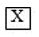 ☐ Регистрация ☐ изменение 4. Местонахождение правообладателя ТИСобласть ______________________________ город ________________________район ______________________  улица _______________________  дом ______5. Название ТИС ____________________________________________________________________________________________________________________________________6. Наименование компонентов ТИС:1) контрольный компонент (контрольно-кассовая машина с функцией фиксации и передачи данных и (или) контрольно-кассовые  машины с функцией фиксации и передачи данных, включенные в государственный реестр контрольно-кассовых машин) _________________________________________________________________________________________________________________________________________________________________________________________________________________________________________2) платежный компонент ТИС (система (устройство) и (или) системы (устройства) для приема безналичных платежей) __________________________________________________________________________________________________________________________________________________________________________________________________________________________3) учетный компонент ТИС (программа для автоматизации управления торговли, оказания услуг, выполнения работ и учета товаров, а также обеспечивающая выполнение функций, указанных в подпункте 1) пункта 14 настоящих Требований) ________________________________________________________________________________________________7. Номер документа, подтверждающего разрешение на правообладание ТИС, номер идентификации программного продукта________________________________________________________________________________________________8. Класс продукта ________________________________________________9. Разработчик ТИC __________________________________________10. Версия _________________________ Дата разработки ТИС ______________11. Местонахождение разработчика ТИСобласть ______________________________ город ________________________район ______________________  улица _______________________  дом _____12. Я, ____________________________________________________________________подтверждаю, что указанные в заявлении данные являются официальными и что все прилагаемые документы являются действительными.Прилагается __________ листов.Правообладатель ТИС _______________________________      ______________                                   фамилия, имя, отчество (при его наличии)             (подпись)Дата подачи: «____» ____________ 20 __ года.Для исключения  повторного  испытания на соответствие требованиям информационной безопасности при подключении Pos-терминалов от разных банков и  нескольких контрольно – кассовых машин с функцией фиксации и (или) передачи данных. Правила установки и применения трехкомпонентной интегрированной системыПравила установки и применения трехкомпонентной интегрированной системыПравила установки и применения трехкомпонентной интегрированной системы 4 Приложение 1к Правилам установки иприменения к трехкомпонентнойинтегрированной системыЗаявление
о регистрации, изменении и снятии трехкомпонентной интегрированной системы (далее - ТИС)1. Наименование и (или) фамилия, имя, отчество (при его наличии) пользователя ТИС _________________________________________________________________________________________2. Индивидуальный/бизнес-идентификационный номер (ИИН/БИН) ________________________________________________________________________3. Причина подачи заявления (укажите в соответствующей ячейке):☐ Регистрация ☐ изменение ☐ снятие4. Вид ТИС (укажите  в соответствующей ячейке):☐ программно-аппаратный комплекс;☐ интегрированная система, состоящая из контрольно-кассовой машины с функцией фиксации и передачи данных (далее - ККМ), системы (устройства) для приема безналичных платежей, а также оборудования (устройства), оснащенного системой автоматизации управления торговли, оказания услуг, выполнения работ и учета товаров.5. Наименование ТИС _________________________________________________________________________________________6. Номер и дата документа, подтверждающего право пользования ТИС _________________________________________________________________________________________7. Номер и дата заключения правообладателя ТИС ______________________________________________8. Место использования ТИС:Область ____________ город (район)___________поселок _____________________(село) _________      улица________________ дом________________8.1 Наименование системы автоматизации управления торговли, оказания услуг, выполнения работ и учета товаров (далее - учетная система) ____________________________________________________________________________________________Идентификационный номер учетной системы ______________________________________________Дата регистрации учетной системы _________________________________________8.2 Наименование/модель ККМ __________________________________________Заводской номер ККМ ____________________ год выпуска______________________Дата регистрации ККМ__________________________________________Регистрационный номер ККМ__________________________________________8.3 Наименование/модель системы (устройства) для приема безналичных платежей __________________________________________________________________________________________________________________________________________________________________________________Идентификационный/заводской номер системы (устройства) для приема безналичных платежей ____________________________________________________________________________________________Дата регистрации системы (устройства) для приема безналичных платежей ___________________________9. Я, ____________________________________________________________________________________ подтверждаю, что указанные в заявлении данные являются официальными.Пользователь ТИС ________    ____________фамилия, имя, отчество (при его наличии)                             (подпись)Дата подачи: «___» ____________20__ годаЗаявление о регистрации, изменении и снятии трехкомпонентной интегрированной системы (далее – ТИС)1. Наименование и (или) фамилия, имя, отчество (при его наличии) пользователя ТИС ________________________________________________________________________________________________2. Индивидуальный/бизнес-идентификационный номер (ИИН/БИН)    _____________________________3.  Причина подачи заявления (укажите  в соответствующей ячейке):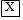    Регистрация         изменение           снятие4. Вид ТИС (укажите  в соответствующей ячейке):программно-аппаратный комплекс;     интегрированная система, состоящая из одной и (или) нескольких контрольно-кассовой машин с функцией фиксации и передачи данных (далее - ККМ), системы (устройства) и (или) систем (устройств) для приема безналичных платежей, а также оборудования (устройства), оснащенного системой автоматизации управления торговли, оказания услуг, выполнения работ и учета товаров.5. Наименование ТИС ____________________________________________________________________6. Номер и дата документа, подтверждающего право пользования ТИС _____________________________________________________________________7. Номер и дата заключения правообладателя ТИС _______________________________________________________________________________________8. Место использования ТИС:Область ___________город _______(район)_____поселок (село)________ улица________ дом_____8.1 Наименование системы автоматизации управления торговли, оказания услуг, выполнения работ и учета товаров (далее – учетная система)  ________________________________________________________________________________________________Идентификационный номер учетной системы _____________________________________________Дата регистрации учетной системы __________8.2 Наименование/модель и (или) моделей ККМ:1. _________________________________________2. _________________________________________3. _________________________________________4. _________________________________________5. _________________________________________Заводской номер модели и (или) моделей ККМ:1. _________________________________________2. _________________________________________3. _________________________________________4. _________________________________________5. _________________________________________год выпуска модели и (или) моделей ККМ:1. _________________________________________2. _________________________________________3. _________________________________________4. ________________________________________5. ________________________________________Дата регистрации модели и (или) моделей ККМ:1. ______________________________________2. ______________________________________3. ______________________________________4. ______________________________________5. _____________________________________Регистрационный номер модели и (или) моделей ККМ:1. _____________________________________2. _____________________________________3. ______________________________________4. ______________________________________5. ______________________________________8.3 Наименование/ системы (устройства) и (или) систем (устройств) для приема безналичных платежей:1. _____________________________________2. ______________________________________3.______________________________________4. ______________________________________5. ______________________________________Идентификационный/заводской номер системы (устройства) и (или) систем (устройств) для приема безналичных платежей:1. _____________________________________2. _____________________________________3.______________________________________4. _____________________________________5. ______________________________________Дата регистрации системы (устройства) и (или) систем (устройств)для приема безналичных платежей:1. ______________________________________2. ______________________________________3._______________________________________4. ______________________________________5. ______________________________________Я, _____________________________________подтверждаю, что указанные в заявлении данные являются официальными.Пользователь ТИС __________________  ____                         фамилия, имя, отчество (при его наличии)                           (подпись)Дата подачи: «___» ____________20__ года .Обеспечения возможности применения  моделей трехкомпонентной интегрированной системы с использованием Pos-терминалов от разных банков и  нескольких контрольно – кассовых машин с функцией фиксации и (или) передачи данных. 